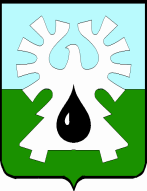 МУНИЦИПАЛЬНОЕ ОБРАЗОВАНИЕ ГОРОД УРАЙХанты-Мансийский автономный округ-ЮграАдминистрация ГОРОДА УРАЙПОСТАНОВЛЕНИЕот _________________                                                                                                                      № ________О порядке организации мероприятий по охране окружающей среды в городе УрайНа основании части 2 статьи 7 Федерального закона от 10.01.2002 №7-ФЗ «Об охране окружающей среды», пункта 11 части 1 статьи 16 Федерального закона от 06.10.2003 №131-ФЗ «Об общих принципах организации местного самоуправления в Российской Федерации», статьи 27 устава города Урай:Утвердить порядок организации мероприятий по охране окружающей среды в городе Урай (приложение).Признать утратившим силу постановление администрации города Урай от 10.06.2009  №1518 «Об утверждении положения об организации мероприятий по охране окружающей среды в  границах города Урай».3. Опубликовать постановление в газете «Знамя» и разместить на официальном сайте органов местного самоуправления города Урай в информационно-телекоммуникационной сети «Интернет».4. Контроль за выполнением постановления возложить на заместителя главы города Урай И.А.Фузееву.            Глава города Урай                                                                                   А.В. Иванов   Приложение к постановлению   администрации города Урай  от ______________ №____Порядок организации мероприятий по охране окружающей среды в городе Урай1. Порядок организации мероприятий по охране окружающей среды в границах города Урай (далее - Порядок) разработан на основании части 2 статьи 7 Федерального закона от 10.01.2002 №7-ФЗ «Об охране окружающей среды», пункта 11 части 1 статьи 16 Федерального закона от 06.10.2003 №131-ФЗ «Об общих принципах организации местного самоуправления в Российской Федерации», статьи 27 устава города Урай в целях   исполнения требований законодательства Российской Федерации в сфере охраны окружающей среды в городе Урай. 2. Организацию мероприятий по охране окружающей среды в городе Урай, управление в области охраны окружающей среды  в соответствии с федеральными законами и иными нормативными правовыми актами Российской Федерации, законами и иными нормативными правовыми актами Ханты-Мансийского автономного округа-Югры,  правовыми актами города Урай, обеспечивает муниципальное казенное учреждение «Управление градостроительства, землепользования и природопользования города Урай» (далее - уполномоченное учреждение).3. В целях организации мероприятий по охране окружающей среды в городе Урай,  уполномоченное учреждение обеспечивает: 1) предоставление заинтересованным лицам своевременной, полной и достоверной информации о состоянии окружающей среды в местах проживания, мерах по ее охране, об обстоятельствах и о фактах хозяйственной и иной деятельности, создающих угрозу окружающей среде, жизни, здоровью и имуществу граждан, в соответствии с законодательством Российской Федерации  2) оказание содействия гражданам, общественным объединениям и некоммерческим организациям в реализации их прав в области охраны окружающей среды в соответствии с законодательством Российской Федерации;  3) рассмотрение предложений органов исполнительной власти, осуществляющих государственное управление в области охраны окружающей среды, федеральных органов исполнительной власти, уполномоченных на ведение подсистем единой системы государственного экологического мониторинга (государственного мониторинга окружающей среды), для их учета при подготовке документов территориального планирования и (или) предложений об изменении указанных документов в целях формирования благоприятных условий жизнедеятельности человека, ограничения негативного воздействия хозяйственной и иной деятельности на окружающую среду, обеспечения охраны и рационального использования природных ресурсов в интересах нынешнего и будущего поколений;4) использование информации, включаемой в государственный фонд данных государственного экологического мониторинга, при планировании и осуществлении органами местного самоуправления города Урай хозяйственной и иной деятельности;5) рассмотрение результатов общественного контроля в области охраны окружающей среды (общественного экологического контроля), представленные в органы местного самоуправления города Урай  в порядке, установленном законодательством Российской Федерации; 6) взаимодействие с общественными инспекторами по охране окружающей среды, предоставляя своевременную, полную, достоверную, необходимую для осуществления общественного контроля в области охраны окружающей среды (общественного экологического контроля) информацию о состоянии окружающей среды, принимаемых мерах по ее охране, об обстоятельствах и фактах осуществления хозяйственной и иной деятельности, которые негативно воздействуют на окружающую среду, создают угрозу жизни, здоровью и имуществу граждан;7) экологическое просвещение, в том числе информирование населения о законодательстве в области охраны окружающей среды и законодательстве в области экологической безопасности;8) выявление и учет объектов накопленного вреда окружающей среде в соответствии с законодательством Российской Федерации.           4. В целях исполнения функций, указанных в пункте 3, уполномоченное учреждение осуществляет:1) разработку проектов правовых актов города Урай, в том числе муниципальных программ и планов, и обеспечивает их реализацию;2) взаимодействие с органами государственной власти Российской Федерации, органам государственной власти субъектов Российской Федерации, органам местного самоуправления, физическими и юридическими лицами в решении вопросов охраны окружающей среды и  мероприятиях по ее охране в соответствии с законодательством Российской Федерации;3) подготовку информации и документов, необходимых для рассмотрения жалоб, заявлений и предложений по вопросам, касающимся охраны окружающей среды, негативного воздействия на окружающую среду, поступивших в адрес органов местного самоуправления города Урай. 